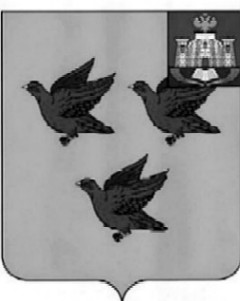 РОССИЙСКАЯ ФЕДЕРАЦИЯОРЛОВСКАЯ ОБЛАСТЬЛИВЕНСКИЙ ГОРОДСКОЙ СОВЕТ НАРОДНЫХ ДЕПУТАТОВРЕШЕНИЕ«26» апреля 2023 г. № 19/224-ГС                         Принято на 19 заседанииЛивенского городского Советанародных депутатов VI созываОб итогах работы Ливенского городского Совета народных депутатов за 2022 год В соответствии с Регламентом Ливенского городского Совета народных депутатов, заслушав доклад председателя Ливенского городского Совета народных депутатов, Ливенский городской Совет народных депутатов РЕШИЛ:	1. Утвердить отчет об итогах работы Ливенского городского Совета народных депутатов за 2022 год. (Отчет прилагается).	2. Опубликовать отчет об итогах работы Ливенского городского Совета народных депутатов за 2022 год в газете «Ливенский вестник» и разместить на официальном сайте в сети Интернет.Председатель Ливенского городскогоСовета народных депутатов			                                         Е.Н. КонищеваПриложение к решению Ливенского городского Совета народных депутатовот 26 апреля 2023 г. № 19/224-ГСОтчет об итогах работы Ливенского городского Совета народных депутатов за 2022  год  1. Общие сведенияВ соответствии с Уставом города Ливны, пунктом 18 статьи 16 Регламента Ливенского городского Совета народных депутатов представляется информация о деятельности городского Совета народных депутатов в 2021 году и задачах на предстоящий период. В соответствии с Уставом города Ливны, пунктом 18 статьи 16 Регламента Ливенского городского Совета народных депутатов представляется информация о деятельности городского Совета народных депутатов в 2022 году и задачах на предстоящий период. Вся деятельность Ливенского городского Совета народных депутатов осуществлялась в соответствии с Конституцией РФ, Федеральным законом №131-ФЗ от 06 октября 2003 года «Об общих принципах организации местного самоуправления в Российской Федерации», законами Орловской области, Уставом города Ливны, Регламентом Ливенского городского Совета народных депутатов и ежеквартальными планами работы.Но 2022 год был насыщен новыми для всей страны, региона и соответственно нашего города событиями, которые не могли не отразиться на нашей работе. Это специальная военная операция (пребывание в пункты временного размещения жителей из зоны СВО, частичная мобилизация). При этом в городе продолжалась реализация Национальных проектов, государственных, региональных и муниципальных программ по всем направлениям деятельности города. С сентября 2022 года Ливенский городской Совет народных депутатов шестого созыва работал в правомочном составе - 32 депутата (до сентября – 31). В сентябре на муниципальных выборах депутатский мандат по избирательному округу № 17 получила Пухленкина Олеся Валерьевна с результатом 77,69% от числа избирателей, принявший участие в голосовании. В 2022 году продолжилась деятельность шести постоянных депутатских комиссий и двух фракций политических партий (ВПП «ЕДИНАЯ РОССИЯ» и КПРФ). В общем составе городского Совета: представители ВПП «ЕДИНАЯ РОССИЯ» - 24 человека, КПРФ - 6 человек, ЛДПР - 1 человек, Справедливая Россия – за Правду – 1 человек. Средний возраст депутатского корпуса составляет 46 лет.Сегодня в составе городского Совета из 32 депутатов один исполняет полномочия на постоянной основе (председатель), 30 депутатов имеют высшее профессиональное и послевузовское образование (93,75%), 2 человека - среднее профессиональное образование (6,25%), 3 (9,4%) - ученую степень кандидата наук. 6 депутатов представляют промышленность города, 7 - сферу образования, 3 человека - руководители предприятий сферы ЖКХ - 3 депутата из сферы здравоохранения, 4 представителя предпринимательства, 2 - культуры и городских СМИ, 2 - государственные учреждения и органы местного самоуправления, 4 – социальная сфера, сфера страхования и связи, 1 – неработающий. В городском Совете 12 женщин (37,5%) и 20 мужчин (62,5%).Учитывая уставные полномочия городского Совета, в 2022 году по-прежнему актуальным оставалось принятие решений, обязательных на территории муниципального образования и сохранение базы муниципальных правовых актов в актуальном состоянии.  2. Нормотворческая деятельность2.1. Общие показатели нормотворческой деятельности Основная деятельность представительного органа связана с осуществлением нормотворческой деятельности, в результате которой должна формироваться и совершенствоваться правовая база для обеспечения эффективной и качественной работы по решению вопросов местного значения городского округа путем создания правовых механизмов для  исполнения полномочий, особенно в части формирования и распределения бюджетных средств и распоряжения муниципальным имуществом.Основной формой нормотворческой работы депутатов является проведение заседаний городского Совета. В соответствии с Регламентом Ливенского городского Совета в 2022 году проведено 11 заседаний (в 2021 году- 12), на которых рассмотрено 83 вопроса, (2021 - 117 вопросов), принято соответственно 125 решений (2021 год - 160). В целом, все предложенные планом работы вопросы были рассмотрены.В соответствии с Уставом города Ливны было рассмотрено и утверждено 38 (30,4%) (2021 год – 51 (31,9%)) муниципальных нормативных правовых актов, 87 (69,6%) (2021 год - 105 (67,4%) актов  ненормативного характера, в том числе 21 решение (16,8%) (2021 год - 12 (8,1%) касались деятельности городского Совета народных депутатов, 8 решений (6,4%) (2021 год - 9 (5,6%)– утверждались или принимались к сведению отчеты должностных лиц. Путем поименного опроса в 2022 году принято 4 решения.  Из 125 проектов правовых актов городского Совета, внесенных субъектами правотворческой инициативы:49 (31,2%) (2021 год - 51 (31,9%)) - проекта подготовлено администрацией города;76 (60,8%) (2021 год - 109 (68,1%)) – проектов подготовлено городским Советом.Другими субъектами нормотворчества проекты решений для рассмотрения не вносились. Приняты решения: - по вопросам исключительной компетенции Совета – 11 (8,8%) (2021 год - 8 (7,3%)); - по иным вопросам местного значения – 38(30,4%) (2021г.- 41 (37,6 %))- вопросов по закреплению статуса городского Совета – 79 (62,3%).Заседания городского Совета народных депутатов в 2022 году проходили при удовлетворительной явке депутатов – 80,4 % (2021 г. -77,2 %).Такое ответственное отношение, заинтересованность и активность депутатов способствовали принятию выверенных управленческих решений, эффективной организации деятельности органов местного самоуправления, а в целом, поддержке нормативно-правовой базы муниципального образования в актуальном состоянии. 2.2. Вопросы, относящиеся к исключительной компетенции городского Совета народных депутатов.Федеральным законом от 06 октября 2003 года № 131-ФЗ «Об общих принципах организации местного самоуправления в Российской Федерации», Уставом города Ливны определены вопросы, относящиеся к исключительной компетенции городского Совета народных депутатов. В отчетном периоде таких вопросов рассмотрено 11 (2021 г. - 8). 1) Постановлением Ливенского городского Совета народных депутатов №247/141-39-ГС 16 июня 2005 года принят Устав города.В 2022 году изменения и дополнения в Устав города вносились решением городского Совета № 5/082-ГС от 24 февраля 2022 г. и касались приведения Устава в соответствие с федеральным и региональным законодательством. Проект решения по внесению изменений и дополнений в Устав до принятия обсуждался на публичных слушаниях, направлялся на согласование в Ливенскую межрайонную прокуратуру. Принятые изменения в Устав города зарегистрированы в Управлении Министерства Юстиции России по Орловской области 5 апреля 2022 года.2) Формирование и исполнение бюджета города – важный и актуальный документ для нормального функционирования муниципального образования, это результат комплексной и системной работы всех органов местного самоуправления. Главная их задача – достоверность и вопросы пополнения доходной части бюджета, рациональное и эффективное расходование бюджетных средств и контроль. Только единый нацеленный подход к этим вопросам способен обеспечить эффективную реализацию полномочий.В 2022 году бюджет очередного финансового периода (2023 год и плановый период 2024 и 2025 годы) был рассмотрен и окончательная редакция бюджета принята 16 декабря 2022 года (решение № 15/190-ГС «О бюджете города Ливны Орловской области на 2023 год и на плановый период 2024 и 2025 годов»).  В соответствии с требованиями Бюджетного кодекса РФ на заседаниях городского Совета рассматривались отчет об исполнении бюджета за 2021 год, 1-й квартал, полугодие и 9 месяцев 2022 года. Рассмотрение указанных вопросов осуществлялось в соответствии с требованиями бюджетного законодательства и законодательства о местном самоуправлении.В отчетном периоде вносились изменения в решение «О бюджете города Ливны Орловской области на 2022 год и плановый период 2023 и 2024 годов» семь раз. Все изменения в бюджет прошли экспертизу контрольно-счетной палаты города.3) Управлением муниципального имущества в 2022 году подготовлено 15 проектов по текущим вопросам управления и распоряжения муниципальным имуществом. Городским Советом вопросы приватизации муниципального имущества обсуждались 5 раз (6 – в 2021 году), по всем вопросам приняты решения, по вопросу передачи имущества в безвозмездное пользование - 6 решений (2021 - 9). 2.3. Иные  вопросы  местного значенияПриоритетное внимание в правотворческой деятельности городского Совета традиционно  уделялось вопросам формирования нормативной правовой базы по вопросам местного значения, в соответствии с современными требованиями и запросами, обеспечивающими эффективное функционирование   системы местного самоуправления в городе. По вопросам местного значения в 2022 году принимались решения:- по вопросам градостроительства и землепользования – 1, - по кадровым вопросам – 3,- по вопросам ЖКХ, дорожного хозяйства и транспорта – 2,- присвоение звания «Почетный гражданин города Ливны» - 1,- по вопросам организации муниципального контроля – 5.Наиболее актуальными в 2022 году были принятые решения городского Совета по вопросам поддержки семей участников специальной военной операции, таких решений было принято 5.В прошедшем году ежеквартально утверждался план работы Ливенского городского Совета народных депутатов и вносились изменения в общий перечень наказов избирателей депутатам Ливенского городского Совета народных депутатов для реализации в 2022 году и принимался общий перечень наказов для реализации в 2023 году.  В целях актуализации правовой базы по результатам мониторинга дважды принимались решения о признании утратившими силу отдельных правовых актов Ливенского городского Совета народных депутатов.В соответствии с требованиями Регламента Ливенского городского Совета народных депутатов все принимаемые муниципальные нормативные акты рассматривались на заседаниях постоянных комиссий городского Совета, направлялись в Ливенскую межрайонную прокуратуру для проверки  соответствия действующему законодательству и для проведения антикоррупционной экспертизы, в контрольно–счетную палату города для подготовки заключений. При принятии решения результаты всех заключений учтены.Комплекс перечисленных мероприятий позволил исполнить план работы городского Совета на 2022 год в полном объеме и обеспечить правовую основу деятельности органов местного самоуправления города Ливны.3. Контрольная деятельностьДеятельность городского Совета результативна только при осуществлении действенного контроля за реализацией и решением на территории муниципального образования всего комплекса полномочий. При осуществлении контроля акцент делается на общественной значимости этих вопросов, остроте обсуждаемых проблем для избирателей.Поэтому решение вопросов местного значения органами местного самоуправления и должностными лицами местного самоуправления является объектом контрольной деятельности представительных органов, это одно из полномочий городского Совета.Контрольная деятельность городского Совета народных депутатов осуществлялась  в 2022 году в следующих формах:- отчетов должностных лиц администрации города об исполнении ими полномочий по решению вопросов местного значения;- отчетов должностных лиц об исполнении полномочий по решению вопросов местного значения, определенных законодательством и решениями городского Совета;- финансового контроля исполнения бюджета города и расходования бюджетных средств;- контроля соблюдения установленного порядка управления и распоряжения имуществом, находящимся в муниципальной собственности;- контроля исполнения решений городского Совета.В соответствии с Уставом города 31 марта 2022 года на 6-ом заседании городского Совета был заслушан отчет главы города о результатах деятельности за 2021 год и 28 апреля 2022 года отчет председателя городского Совета о деятельности Ливенского городского Совета народных депутатов за 2021 год.Обязательно ежегодно информацию о результатах оперативно-служебной деятельности на территории города Ливны представляет начальник Межмуниципального отдела МВД России «Ливенский»( решение № 5/078-ГС от 24 февраля 2022 г.).Контрольно-счетная палата представила отчет о своей деятельности Ливенскому городскому Совету народных депутатов (решение №7/119-ГС от 28.04.2022 г). Согласно муниципальным правовым актам и в целях обеспечения контроля за осуществлением полномочий в 2022 году были утверждены отчеты по вопросам деятельности в 2021 году управления муниципального имущества и о реализации программы приватизации муниципального имущества.Отчет об ежеквартальном исполнении бюджета города заслушивался и обсуждался на заседаниях городского Совета, что позволило депутатам вести систематический контроль за эффективным процессом формирования бюджета и целевым расходованием бюджетных средств. Наиболее актуальным для депутатов городского Совета является контроль реализации общего перечня наказов избирателей депутатам городского Совета в 2022 году. Реализация наказов избирателей депутатам Ливенского городского Совета народных депутатов осуществляется в соответствии с Положением о наказах избирателей депутатам Ливенского городского Совета народных депутатов. Общий перечень наказов избирателей депутатам Ливенского городского Совета народных депутатов для исполнения в 2022 году  был утвержден решением Ливенского городского Совета народных депутатов от 16 декабря 2021 г. № 4/070-ГС. Общая сумма денежных средств на реализацию наказов, выделенных из бюджета города, составляет 4,8 млн. рублей ( из расчета 150 тыс.рублей на депутата). За 2022 год  в решение городского Совета 6 раз вносились изменения. В 2022 году выполнены наказы по: - приобретению и установке детского игрового оборудования на сумму 1059730 рублей;- приобретению и установке спортивного оборудования на сумму 340445 рублей;- приобретению малых архитектурных форм – 185 000 рублей;- благоустройству отдельных территорий – 405000 рублей;- издание краеведческой литературы – 150 000 рублей;- приобретение оборудования для учреждений культуры и спорта – 152000 рублей;- замена оконных блоков и дверей – 891000 рублей;- приобретение мебели - 499390 рублей;- приобретение и установка детского игрового оборудования - 272 420 рублей; - приобретение компьютерной и оргтехники - 288 000 рублей;- приобретение строительных материалов - 149500 рублей;- приобретение учебного оборудования - 196 000 рублей.В целом в 2022 году реализовано 127 наказов избирателей, в том числе: - в сфере культуры и спорта реализовано 12 наказов  на сумму  311620 рублей;- в сфере образования 60 наказов на сумму 2 млн.295 тыс. 515 рублей 52 коп.;- в сфере ЖКХ 55наказов на сумму - 2000345 рублей; из них 45 по приобретению и установке детского и спортивного игрового оборудования. Наказы избирателей - это такая форма взаимодействия избирателя с депутатом, которая позволяет в короткие сроки выполнить общественно значимые мероприятия. Помимо работы по контролю за исполнением решений Совета проводится систематическая работа по контролю за проведением заседаний комиссий, исполнением обращений избирателей депутатами городского Совета, осуществлением иной депутатской деятельности в избирательных округах. 4. Работа постоянных депутатских комиссий, фракций.Работа в постоянных депутатских комиссиях является одной из самых активных форм работы депутатов. Постоянные депутатские комиссии осуществляют свою деятельность в соответствии с Регламентом городского Совета и Положением о постоянных депутатских комиссиях. Все проекты решений предварительно обсуждаются на заседаниях депутатских комиссий. В работе комиссий принимают участие инициаторы проектов, заинтересованные жители города, представители администрации города, предприятий и учреждений, эксперты по обсуждаемым вопросам, что обеспечивает открытость и возможность полного анализа принятия обоснованных решений, прогнозирования правовых и финансовых последствий.В 2022 году всего проведено 47 заседаний постоянных комиссий, в том числе:1. комиссия по экономическим вопросам, бюджету и финансам – 9 заседаний (в 2021 году – 7);2. комиссия по жилищно-коммунальному хозяйству и транспорту - 8 (в 2021 году – 7);3. комиссия по вопросам градостроительства, землепользования и муниципальной собственности – 10(в 2021 году – 10);4. комиссия по образованию, культуре, спорту, молодежной политике и взаимодействию со СМИ – 10 заседаний (в 2021 году  – 8);5. комиссия по вопросам местного самоуправления, депутатской деятельности и взаимодействия с общественными объединениями – 10 (в 2021 году – 9).6. мандатная комиссия заседаний не проводила. В соответствии с Уставом города Ливны, Регламентом городского Совета народных депутатов в городском Совете ведут активную работу депутатские объединения – фракция ВПП «Единая Россия» и фракция КПРФ. Особое место в осуществлении депутатской деятельности в избирательных округах занимает работа депутатов с обращениями граждан, прием граждан избирательного округа  и работа в общественных приемных. Прием граждан, избирателей проводился депутатами городского Совета по утвержденному графику. По проблемам, требующим дополнительной информации выполнялись депутатские запросы. В 2022 году в городской Совет народных депутатов поступило 86 (2021 – 107) письменных обращения, депутатами проведено 192 встречи с избирателями, на личном приеме у депутатов побывало 208 человек. Основной тематикой обращений были вопросы по разъяснению действующего законодательства, участия в муниципальных и региональных программах, благоустройство территории города, меры поддержки разных категорий граждан. Поступившие в адрес Ливенского городского Совета народных депутатов письменные обращения рассмотрены в установленные законом сроки. При непосредственном участии депутатов городского Совета проводились общегородские мероприятия. В 2022 году председатель и депутаты городского Совета приняли участие в 81 городском мероприятии.Особое внимание депутаты старались обратить на работу по оказанию гуманитарной помощи мобилизованным гражданам, поддержке их семей. Депутаты приняли участие во всех акциях по сбору необходимых средств. Особые слова благодарности депутатам непосредственно участвующим  в формировании, отправке и доставке грузов (Леонов В.В., Гвоздев Д.В., Поздняков О.А.) В целях поощрения жителей города и трудовых коллективов, за активную деятельность, за высокие профессиональные достижения и особые заслуги за отчетный период 70 (в 2021 году – 58) жителей города награждены Почетной грамотой Ливенского городского Совета народных депутатов, 111 (в 2021 году - 87) гражданам объявлена Благодарность. В адрес Орловского областного Совета народных депутатов направлено 8 (в 2021 году - 7) ходатайств о награждении региональными наградами 15 - Почетных грамот, 15 – Благодарностей Орловского областного Совета народных депутатов. Реализуя свои полномочия, председатель городского Совета координировал деятельность депутатских комиссий, обеспечивал работу аппарата городского Совета, представлял интересы представительного органа в отношениях с другими органами местного самоуправления и органами государственной власти, муниципальными учреждениями и предприятиями, организациями независимо от их формы собственности. 5. Исполнение Регламента Ливенского городского Совета народных депутатов, подготовка и проведение заседанийВ отчетном периоде организационная деятельность городского Совета народных депутатов, постоянных комиссий, депутатских объединений, аппарата городского Совета, подготовка проектов решений, вносимых на рассмотрение, осуществлялась в соответствии со сложившейся системой организации деятельности согласно требованиям Регламента городского Совета народных депутатов. Все заседания городского Совета, постоянных депутатских комиссий были проведены в назначенные сроки при соблюдении кворума с присутствием представителей прокуратуры и СМИ. На заседаниях присутствовали депутаты Орловского областного Совета народных депутатов Астахова Е.В., Сезин В.А., Мельник Е.Л., Захаров Г.Е, а также председатель Общественной палаты города Ливны Савенкова И.Л., члены Молодежных парламентов Орловского областного и городского Советов народных депутатов. Такое участие позволяет принимать решения при поддержке общественности города и обеспечивать информированность населения об обсуждаемых вопросах и принимаемых решениях.  Повестки заседаний и проекты решений городского Совета размещались на официальном сайте. За прошедший год в адрес городского Совета из Ливенской межрайонной прокуратуры поступил один протест  на решение городского Совета. Оформление решений Совета проводилось в регламентированном порядке и решения были направлены в установленные сроки главе города для подписания и опубликования. В установленные сроки и в соответствии с требованиями действующего законодательства в регистр муниципальных правовых актов Орловской области были подготовлены и направлены в электронном виде 38 (2021 – 51) нормативный правовой акт, в «Консультант Плюс» передано 126 (2021 – 160) правовых актов. Работа городского Совета в отчетный период была публичной и открытой. Информация о заседаниях городского Совета, проектах, выносимых на обсуждение доступна, размещена на официальном сайте для информирования всех жителей. Все принимаемые решения Ливенского городского Совета народных депутатов официально опубликованы в газете «Ливенский вестник», размещены на официальном сайте администрации города в информационно-телекоммуникационной сети «Интернет» в установленные сроки. Ежемесячно жители города информированы о проведении заседаний городского Совета через газету «Ливенская газета», информационные сообщения ИРК «ПРИНТ-ТВ». В течение 2022 года открыта и функционирует официальная группа «Ливенский городской Совет народных депутатов» в социальной сети Вконтакте. Одной из форм участия населения города в осуществлении местного самоуправления являются публичные слушания и общественные обсуждения. Это возможность жителей города влиять на содержание принимаемых муниципальных правовых актов, говорить об актуальности принимаемых решений. В 2022 году городской Совета по 4 вопросам стал инициатором проведения публичных слушаний. Все обсуждаемые проекты решений были одобрены участниками слушаний и рекомендованы для рассмотрения на заседании городского Совета.В целях реализации Федерального закона от 25 декабря 2008 года № 273-ФЗ «О противодействии коррупции», в рамках выполнения мероприятий по профилактике и предупреждению коррупции в 2022 году депутаты городского Совета своевременно предоставили сведения о своих доходах, расходах, об имуществе и обязательствах имущественного характера, а также о доходах, расходах, об имуществе и обязательствах имущественного характера своих супруг (супруга) и несовершеннолетних детей Губернатору Орловской области А.Е. Клычкову. Вся информация размещалась на официальном сайте администрации города в информационно-телекоммуникационной сети «Интернет». 6. Взаимодействие с органами государственной власти, органами местного самоуправления, организациями, общественностьюРабота городского Совета депутатов в течение 2022 года проходила в тесном конструктивном взаимодействии с главой города, администрацией города, ее структурными подразделениями, контрольно-счетной палатой города Ливны.  В течение 2022 года взаимодействие с Орловским областным Советом народных депутатов строилось путем участия в заседаниях городского Совета, письменных обращений. В течение года депутаты городского Совета продолжили работу в постоянных и временных рабочих комиссиях, общественных и общественно-консультативных советах, комиссиях, в том числе при главе города.  Депутатский корпус продолжает активно участвовать в реализации муниципальной программы «Формирование комфортной городской среды», работая в составе общественной комиссии, на своих избирательных округах. В целом, депутаты городского Совета работают в составе 10 комиссий по разным направлениям деятельности органов местного самоуправления (административная, общественная жилищная, комиссия по землепользованию и застройке города, по противодействию коррупции, по рассмотрению общественных инициатив, по присвоению звания «Почетный гражданин» и т.д.)За отчетный период в соответствии с требованиями законодательства не использовал право законодательной инициативы в Орловском областном Совете народных депутатов. Однако городской Совет неоднократно обращался к Орловскому областному Совету и его депутатам, депутату Государственной Думы РФ О.В. Пилипенко по самым актуальным текущим вопросам (работа муниципального унитарного предприятии «Комсервис», капитальный ремонт здания лицея им. С.Н.Булгакова, ситуация по безнадзорным животным и т.д. ).Широко взаимодействует городской Совет с Общественной палатой города Ливны. Председатель городского Совета, депутаты принимают участие в работе и заседаниях Общественной палаты города.Активная молодежь города, объединенная в Молодежный парламент, в течение года участвовала во всех общественно значимых мероприятиях города.  7. Организация работы аппарата городского Совета народных депутатов.Организация деятельности аппарата городского Совета народных депутатов в отчетном периоде осуществлялась в соответствии с планом работы. Работниками аппарата оказывалась методическая, организационная и правовая помощь депутатам городского Совета, также для них формировался пакет  документов согласно повестке дня заседания Совета.Учет нормативных правовых актов Совета и их систематизация, в том числе на электронных носителях, включая нормативные правовые акты Совета, утратившие силу,  проводился согласно разработанной системе.В целях повышения эффективности деятельности депутатов и аппарата городского Совета было подготовлено 51 распоряжение председателя городского Совета народных депутатов (33 - по основной  деятельности и 18 – по личному составу). Оформлено исходящей корреспонденции – 169 (в 2021 году – 197) документов, входящей – 201 (в 2021 году – 185). Все входящие документы исполнены в установленные сроки.Уважаемые коллеги, присутствующие!Подводя итоги 2022 года, следует отметить активную работу депутатского корпуса по совершенствованию нормативно-правового поля, включая вопросы поддержки семьей мобилизованных граждан, поддержке жителей города, оказанию гуманитарной помощи мобилизованным гражданам.  Сегодня эти задачи актуальны вновь, и уже текущий год ставит новые задачи. Депутаты сегодня должны принять все меры к тому, чтобы поддерживать нормативно–правовую базу в состоянии, позволяющем  органам местного самоуправления решать вопросы местного значения, выполнять переданные государственные полномочия в интересах горожан, обеспечивать совместно с избирателями контроль за реализацией на территории города всех основных мероприятий благоустройства и формирования комфортной городской среды, капитального ремонта многоквартирных жилых домов. При этом требуется от каждого депутата ответственного отношения к требованиям избирателей, поддержка своих избирателей в решении любых вопросов. Сегодня от депутатов требуется активность в направлении поддержки семей мобилизованных и оказания гуманитарной помощи.  Мы должны совместными усилиями сохранять стабильность жизни в городе, много общаться с горожанами, разъясняя социальную, политическую и экономическую ситуацию.  В завершении, хотела бы сегодня поблагодарить за понимание и отзывчивость депутатов, главу города, администрацию города, контрольно-счетную палату города за эффективное взаимодействие, депутатов Орловского областного Совета народных депутатов, Общественную палату города, членов Молодежного парламента, представителей средств массовой информации за тесное сотрудничество.Надеюсь, что 2023 год станет более эффективным, результативным и конструктивным.